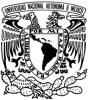 UNIVERSIDAD NACIONAL AUTÓNOMA DE MÉXICO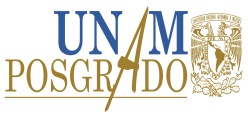 PROGRAMA DE MAESTRIA Y DOCTORADO EN  ESTUDIOS MESOAMERICANOSFACULTAD DE FILOSOFÍA Y LETRASINSTITUTO DE INVESTIGACIONES FILOLÓGICASPrograma de actividad académicaUNIVERSIDAD NACIONAL AUTÓNOMA DE MÉXICOPROGRAMA DE MAESTRIA Y DOCTORADO EN  ESTUDIOS MESOAMERICANOSFACULTAD DE FILOSOFÍA Y LETRASINSTITUTO DE INVESTIGACIONES FILOLÓGICASPrograma de actividad académicaUNIVERSIDAD NACIONAL AUTÓNOMA DE MÉXICOPROGRAMA DE MAESTRIA Y DOCTORADO EN  ESTUDIOS MESOAMERICANOSFACULTAD DE FILOSOFÍA Y LETRASINSTITUTO DE INVESTIGACIONES FILOLÓGICASPrograma de actividad académicaUNIVERSIDAD NACIONAL AUTÓNOMA DE MÉXICOPROGRAMA DE MAESTRIA Y DOCTORADO EN  ESTUDIOS MESOAMERICANOSFACULTAD DE FILOSOFÍA Y LETRASINSTITUTO DE INVESTIGACIONES FILOLÓGICASPrograma de actividad académicaUNIVERSIDAD NACIONAL AUTÓNOMA DE MÉXICOPROGRAMA DE MAESTRIA Y DOCTORADO EN  ESTUDIOS MESOAMERICANOSFACULTAD DE FILOSOFÍA Y LETRASINSTITUTO DE INVESTIGACIONES FILOLÓGICASPrograma de actividad académicaUNIVERSIDAD NACIONAL AUTÓNOMA DE MÉXICOPROGRAMA DE MAESTRIA Y DOCTORADO EN  ESTUDIOS MESOAMERICANOSFACULTAD DE FILOSOFÍA Y LETRASINSTITUTO DE INVESTIGACIONES FILOLÓGICASPrograma de actividad académicaUNIVERSIDAD NACIONAL AUTÓNOMA DE MÉXICOPROGRAMA DE MAESTRIA Y DOCTORADO EN  ESTUDIOS MESOAMERICANOSFACULTAD DE FILOSOFÍA Y LETRASINSTITUTO DE INVESTIGACIONES FILOLÓGICASPrograma de actividad académicaDenominación: Seminario de Metodología - Lengua Náhuatl II.Subtema: Náhuatl Clásico Denominación: Seminario de Metodología - Lengua Náhuatl II.Subtema: Náhuatl Clásico Denominación: Seminario de Metodología - Lengua Náhuatl II.Subtema: Náhuatl Clásico Denominación: Seminario de Metodología - Lengua Náhuatl II.Subtema: Náhuatl Clásico Denominación: Seminario de Metodología - Lengua Náhuatl II.Subtema: Náhuatl Clásico Denominación: Seminario de Metodología - Lengua Náhuatl II.Subtema: Náhuatl Clásico Denominación: Seminario de Metodología - Lengua Náhuatl II.Subtema: Náhuatl Clásico Clave: 67864Semestre:2017-2Campo de conocimiento: Estudios MesoamericanosCampo de conocimiento: Estudios MesoamericanosCampo de conocimiento: Estudios MesoamericanosCampo de conocimiento: Estudios MesoamericanosNo. de créditos: 8 Carácter: Obligatoria (  ) Optativa ( X )    de elección  ( X )Carácter: Obligatoria (  ) Optativa ( X )    de elección  ( X )Carácter: Obligatoria (  ) Optativa ( X )    de elección  ( X )HorasHorasHoras por semana: Horas al semestreTipo: Seminario de MetodologíaTipo: Seminario de MetodologíaTipo: Seminario de MetodologíaTeoría:Práctica:464Tipo: Seminario de MetodologíaTipo: Seminario de MetodologíaTipo: Seminario de Metodología22464Modalidad: Seminario de MetodologíaModalidad: Seminario de MetodologíaModalidad: Seminario de MetodologíaDuración del programa: SemestralDuración del programa: SemestralDuración del programa: SemestralDuración del programa: SemestralSeriación:       No (  )         Si ( x )         Obligatoria (    )      Indicativa (x  )Actividad académica subsecuente: Seminario de Metodología - LenguaNahuatl IIIActividad académica antecedente:  Seminario de Metodología - Lengua Nahuatl IObjetivos generales: En el segundo semestre el objetivo es el aprendizaje de las principales estructuras de la lengua colonial que no se tocaron en el primero.  Objetivos específicos: Los alumnos deben poder analizar la morfología verbal y nominal, y entender las principales estructuras sintácticas del náhuatl colonial. Deben además poder analizar y traducir fragmentos de textos.  Deben poder identificar los distintos argumentos expresados en el verbo y relacionarlos con los argumentos nominales. También se espera el aprendizaje de un léxico básico náhuatl.Índice temáticoÍndice temáticoÍndice temáticoÍndice temáticoÍndice temáticoUnidadTema HorasHorasHorasUnidadTema TeóricasTeóricasPrácticas1Temas sobre la historia y diversidad del náhuatl y sus principales variantes: el náhuatl en su contexto histórico y geográfico4442    Temas diversos de gramática, sintaxis y léxico2    Temas diversos de gramática, sintaxis y léxico1820203    Introducción a la organización de textos y identificación de elementos principales y sus funciones. 3    Introducción a la organización de textos y identificación de elementos principales y sus funciones. 810 10 Total de horasTotal de horas303434Suma total de horasSuma total de horas 64 64Contenido TemáticoContenido TemáticoUnidadTema y subtemas1Familia yutoazteca o yutonahua; áreas dialectales del náhuatl; rasgos que distinguen variantes coloniales y modernos2Temas diversos de gramática, sintaxis y léxicoa. Repaso de gramática del primer semestre:   i. Repaso del aspectos verbales   ii. Repaso de los sustantivos: posesón y plural. 
b. Predicación náhuatl y orden de palabras.c. Modo: Imperativo y optativo.d. Verbos bitransitivos 1: Verbos aplicativos. Verbos bitransitivos 2: Causativose. Honoríficos. Ejemplos en textos.f. Impersonal y ‘pasivo’. Ejemplos en textos. Incorporación y composición.g. Participios y Sustantivos agentivos;  h. Verbos seriales y compuestos.i. Sufijos direccionales.  3. Introducción a la organización de textos y identificación de elementos principales y sus funciones. a. Locativos y orientación. Función y sintaxis de adverbios temporales y locativos.   Análisis de ejemplos en textosc. Cláusulas nominales.  Análisis de ejemplos en textos.d. Cláusulas adverbiales. Análisis de ejemplos en textos.Bibliografía impresa Texto básico: Launey, Michel. 1992. Introducción a la lengua y literatura nahuatl. Mexico: Universidad Nacional de México.Bibliografía básicaDiccionarios:Karttunen, Frances. 1983. An Analytical Dictionary of Nahuatl. Austin: The University of Texas Press.Molina, Alonso de. 1571. Vocabulario en Lengua castellana y mexicana. México: Porrúa 1970.Simeón Remi.1885. Diccionario de la lengua nahuatl o mexicana. México: Siglo XXI 1972.Gramáticas y otros estudios: Campbell, Joe & Frances Karttunen. 1989. Foundation Course in Nahuatl Grammar. Vol 1: Text and exercises; vol.2 Vocabulary Key. Austin: Institute of Latin American Studies.Canger, Una. 1988. “Subgrupos de los dialectos nahuas”, en Smoke and Mist, Mesoamerican Studies in Memory of Thelma D.  Sullivan,	editado por J. Kathryn Josserand y Karen Dakin,.v. ii. Oxford. B. A. R. (en CD)Carochi, Horacio.  	1645. Arte de la lengua mexicana con la declaración de los adverbios della. [Reimpreso México, 1759, y en Colección … 1. 395-538, 1892.  Edición facsimilar de la publicada por Juan Ruyz en la ciudad de México, 1645, con un estudio introductorio de Miguel León-Portilla, México, Universidad Nacional Autónoma de México, . 1983. ]. México. Carochi, Horacio, S.J.. 2001. Grammar of the Mexican Language With an Explanation of its Adverbs (1645). Translated and Edited with Commentary by James Lockhart.Palo Alto: Stanford University Press. (edición bilingüe inglés-español). Lastra de Suárez, Yolanda.  1986. 	Las áreas dialectales del náhuatl. México, D. F. Instituto de Investigaciones Antropológicas, Universidad Nacional Autónoma de México.Launey, Michel. 1986. Catégories et opérations dans la grammaire nahuatl. Tesis de Doctorado de Estado, Universidad Paris IV, Paris.Sullivan, Thelma. 1976. Compendio de gramática náhuatl. México: Universidad Nacional de México.Bibliografía impresa Texto básico: Launey, Michel. 1992. Introducción a la lengua y literatura nahuatl. Mexico: Universidad Nacional de México.Bibliografía básicaDiccionarios:Karttunen, Frances. 1983. An Analytical Dictionary of Nahuatl. Austin: The University of Texas Press.Molina, Alonso de. 1571. Vocabulario en Lengua castellana y mexicana. México: Porrúa 1970.Simeón Remi.1885. Diccionario de la lengua nahuatl o mexicana. México: Siglo XXI 1972.Gramáticas y otros estudios: Campbell, Joe & Frances Karttunen. 1989. Foundation Course in Nahuatl Grammar. Vol 1: Text and exercises; vol.2 Vocabulary Key. Austin: Institute of Latin American Studies.Canger, Una. 1988. “Subgrupos de los dialectos nahuas”, en Smoke and Mist, Mesoamerican Studies in Memory of Thelma D.  Sullivan,	editado por J. Kathryn Josserand y Karen Dakin,.v. ii. Oxford. B. A. R. (en CD)Carochi, Horacio.  	1645. Arte de la lengua mexicana con la declaración de los adverbios della. [Reimpreso México, 1759, y en Colección … 1. 395-538, 1892.  Edición facsimilar de la publicada por Juan Ruyz en la ciudad de México, 1645, con un estudio introductorio de Miguel León-Portilla, México, Universidad Nacional Autónoma de México, . 1983. ]. México. Carochi, Horacio, S.J.. 2001. Grammar of the Mexican Language With an Explanation of its Adverbs (1645). Translated and Edited with Commentary by James Lockhart.Palo Alto: Stanford University Press. (edición bilingüe inglés-español). Lastra de Suárez, Yolanda.  1986. 	Las áreas dialectales del náhuatl. México, D. F. Instituto de Investigaciones Antropológicas, Universidad Nacional Autónoma de México.Launey, Michel. 1986. Catégories et opérations dans la grammaire nahuatl. Tesis de Doctorado de Estado, Universidad Paris IV, Paris.Sullivan, Thelma. 1976. Compendio de gramática náhuatl. México: Universidad Nacional de México.Bibliografía complementaria:        Se les proporciona a los alumnos materiales digitales de una bibliografía extensa de textos sobre náhuatl y temas relacionados,         además de amplios  apuntes desarrollados por la docente.  Bibliografía en línea:Gran Diccionario Náhuatl:   http://www.gdn.unam.mx/Diccionario del náhuatl clásico de Alexis Wimmer: http://sites.estvideo.net/malinal/nahuatl.page.htmlGuerrero-Amith: http://www.balsas-nahuatl.org/ Nahuatl Gateway: http://www2.potsdam.edu/schwaljf/Nahuatl/gateway.htmlFuentes digitalizadas por FAMSI: http://www.famsi.org/research/mltdp/Fuentes digitalizadas- Instituto Cervantes: http://www.cervantesvirtual.com/servlet/SirveObras/dhmex/04703952022426940932268/thm0000.htmSup-Infor: http://www.sup-infor.com/Ethnologue (ILV) http://www.ethnologue.com/web.aspNahuatl (ILV) http://www.sil.org/mexico/nahuatl/familia-nahuatl.htmRosetta Project: http://www.rosettaproject.org/Proyecto Gutenberg: http://www.gutenberg.org/wiki/Main_PageNahuat-L – archivos http://listserv.linguistlist.org/cgi-bin/wa?A1=ind9912a&L=nahuat-l Y http://www.famsi.org/pipermail/nahuatl/Lista Aztlan – archivos: http://www.famsi.org/pipermail/aztlan/Inst. de Docencia e Investigacion: http://www.idiez.org.mx/esp_version.html Society for the Study of the Indigenous Languages of the Americas: http://www.ssila.orgBibliografía complementaria:        Se les proporciona a los alumnos materiales digitales de una bibliografía extensa de textos sobre náhuatl y temas relacionados,         además de amplios  apuntes desarrollados por la docente.  Bibliografía en línea:Gran Diccionario Náhuatl:   http://www.gdn.unam.mx/Diccionario del náhuatl clásico de Alexis Wimmer: http://sites.estvideo.net/malinal/nahuatl.page.htmlGuerrero-Amith: http://www.balsas-nahuatl.org/ Nahuatl Gateway: http://www2.potsdam.edu/schwaljf/Nahuatl/gateway.htmlFuentes digitalizadas por FAMSI: http://www.famsi.org/research/mltdp/Fuentes digitalizadas- Instituto Cervantes: http://www.cervantesvirtual.com/servlet/SirveObras/dhmex/04703952022426940932268/thm0000.htmSup-Infor: http://www.sup-infor.com/Ethnologue (ILV) http://www.ethnologue.com/web.aspNahuatl (ILV) http://www.sil.org/mexico/nahuatl/familia-nahuatl.htmRosetta Project: http://www.rosettaproject.org/Proyecto Gutenberg: http://www.gutenberg.org/wiki/Main_PageNahuat-L – archivos http://listserv.linguistlist.org/cgi-bin/wa?A1=ind9912a&L=nahuat-l Y http://www.famsi.org/pipermail/nahuatl/Lista Aztlan – archivos: http://www.famsi.org/pipermail/aztlan/Inst. de Docencia e Investigacion: http://www.idiez.org.mx/esp_version.html Society for the Study of the Indigenous Languages of the Americas: http://www.ssila.orgSugerencias didácticas: Exposición oral		               ( x)Exposición audiovisual	               ( x)Ejercicios dentro de clase	               ( x)Ejercicios fuera del aula	               (x )Seminarios		               ( )Lecturas obligatorias	                                 (x )Trabajo de investigación	               ( )Prácticas de taller o laboratorio                  ( )Prácticas de campo	                                (  )Otras: ____________________                (  )Mecanismos de evaluación del aprendizaje de los alumnos: Exámenes parciales		                   ( x )Examen final escrito		                   ( x)Trabajos y tareas fuera del aula	                   (x )Exposición de seminarios por los alumnos    (  )Participación en clase	                                    (x )Asistencia	                                                      (x )Seminario                                                       (  )Otras:                                                              (  )